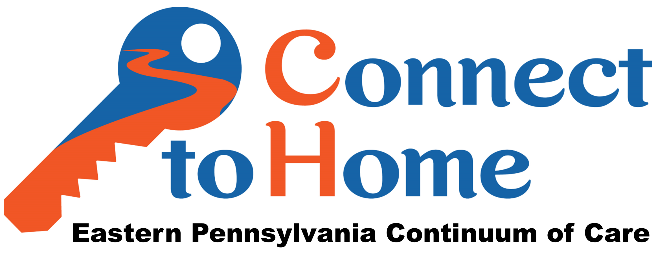 PSH Moving On AssessmentPURPOSE:The purpose of the following Moving On Assessment is to identify tenants who are able to move on from supportive housing to independent, affordable housing, without a housing case manager and program supports. Please note that tenants identified as able to move on will also have to complete all required applications and forms and submit documentation required by the housing authority they subsequently apply to.INSTRUCTIONS:The assessment should be completed by both the tenant and their housing provider and should include a detailed discussion about the tenant’s ability and interest in moving on from supportive housing; moving to a different type of unit, building, or neighborhood if applicable; and awareness of independent living transition from supportive services to mainstream community resources. In addition, conversations should include the strength of the tenants’ access to community resources/ connections for ongoing supportive services as needed.When completed with the tenant, it can be utilized in the development of service plan goals and should include a discussion of the tenant’s ability and interest in moving on to other affordable housing options. Assessments reflect a point-in-time for a household of where they are in their journey towards housing stability. This assessment can be completed multiple times throughout the program to help ascertain level of supports needed.  Programs can use this assessment to assist with goal planning and case plan development from the onset of the project. SCORING:Scoring instructions are on the last page of this assessment. A higher score indicates that the tenant does not need as much support from a case manager/supportive housing program and may be ready to move on to affordable or subsidized housing without supports or with minimal supports. A lower score indicates the tenant needs more support from a case manager/supportive housing program and may not be ready to move on to other housing without those supports.Certification Statement: The information contained in this assessment is as accurate as possible. The tenant and case manager have met to discuss this assessment and what will be different for the tenant in independent housing versus the current PSH program. ___________________________________________________			____________________________________________________Tenant Signature								Case Manager / Housing Provider SignatureUnderstanding that income stability is crucial in the Moving On process, responses to all 3 questions below must be YES for the tenant to be eligible for Moving On.Comments:Comments:Assessment Index InterpretationInterpretation:Level for Housing; and Levels for Health, Supportive Services, and Resources fall within the ideal range AND Responses to 3 Financial Stability and Obligation Income questions are all YES: Moving On to independent housing options with community support should be considered as a short-term goal.Level for Housing; and Level for Health, Supportive Services, and Resources are at or above minimum but do not fall within the ideal range OR Responses to only 2 of the 3 Financial Stability and Obligation Income Responses are YES: Move On to independent housing options with community-based supports should be considered as a long-term goal.Level for Housing; and/or Level for Health, Supportive Services, and Resources are below the minimum OR Responses to <2 of the 3 Financial Stability and Obligation Income Responses are YES: Tenant should remain in supportive housing for ongoing supports.SignaturesThe information in this assessment was collected in good faith and the information contained in this assessment is as accurate as possible._________________________________________________		________________________________________________Case Manager Signature				Date			Supervisor Signature					DateTenant InformationTenant InformationTenant InformationTenant InformationAssessment DateHead of Household HMIS Client IDHead of Household First and Last NameHousehold Type Household with Adults and Children Household with Adults and Children Household without Children/ with Adults OnlyNumber of Household MembersTenant has signed Release of Information (REQUIRED) Yes No NoPSH Provider InformationPSH Provider InformationPSH Provider InformationPSH Provider InformationCurrent PSH Provider Agency Current PSH Project NameCurrent Case Manager NameCurrent Case Manager EmailCurrent Case Manager Phone NumberDate Tenant Moved into PSH programFinancial Stability and Obligation IncomeFinancial Stability and Obligation IncomeFinancial Stability and Obligation IncomeFinancial Stability and Obligation IncomeFinancial Stability and Obligation IncomeFinancial Stability and Obligation IncomeIncomeYes/NoFinancial UnderstandingYes/ NoCurrent Debt and Financial ObligationYes/NoHas the tenant received benefits (SSI/DI, SNAP, WIC, Unemployment, TANF, Childcare Subsidy, etc.) or been employed for at least 6 months?Does the Tenant have a clear understanding of current financial and debt matters?Is the tenant willing and able to work on getting debt resolved/ paying down debt?ANDIs the tenant currently able to meet all monthly financial obligations? HousingLevelsLevelsLevelsLevelsHousing3210Rent PaymentRep Payee/Tenant has paid rent on-time every month for the last 12 monthsRep Payee/Tenant has paid rent on-time 8-11 months in last 12 monthsRep Payee/Tenant has paid rent on-time 4-7 months in last 12 monthsRep Payee/Tenant has paid rent on-time 1-3 months in last 12 months ORTenant has not paid any rent for last 12 months / has a full housing subsidyUtility Bill PaymentTenant has paid utility bills on-time for 10-12 months in last 12 monthsORUtilities are included in rentTenant has paid utility bills on-time for 7-9 months in the last 12 monthsTenant has paid utility bills on-time for 4-6 months in the last 12 monthsTenant has paid utility bills on-time for 1-3 months in the last 12 monthsRent ArrearsTenant has no current rent arrearsTenant has less than 3 months of rent arrears is currently on payment planTenant has more than 6 months of rent arrears and has set up a payment planTenant has outstanding rent arrears and is not willing to set up payment planUtility ArrearsTenant has no utility arrears and does not have a payment plan for past billsTenant has less than $500 in utility arrears and is current on payment planTenant has less than $1000 in utility arrears and has set up a payment planTenant has outstanding utility arrears and is not willing to set up payment planMaintained Safe LivingEnvironmentTenant has not caused damage to / has maintained the habitability, safety, and cleanliness of their unit and/or the common areas of their building (if applicable) for the past 10-12 monthsTenant has not caused damage to / has maintained the habitability, safety, and cleanliness of their unit and/or the common areas of their building (if applicable) for the past 7-9 monthsTenant has not caused damage to / has maintained the habitability, safety, and cleanliness of their unit and/or the common areas of their building (if applicable) for the past 4-6 monthsTenant has not caused damage to / has maintained the habitability, safety, and cleanliness of their unit and/or the common areas of their building (if applicable) for the past 1-3 monthsLease (include allleases if tenantmoved)Tenant has been in a supportive housing program and has complied with the terms of their lease or occupancy agreement for over 36 consecutive monthsTenant has been in a supportive housing program and has complied with the terms of their lease or occupancy agreement for 24-35 consecutive monthsTenant has been in a supportive housing program and has complied with the terms of their lease or occupancy agreement for 12-23 consecutive monthsTenant has been in supportive housing less than 12 months OR Tenant has complied with the terms of their lease or occupancy agreement less than 12 monthsEvictionsSince moving into supportive housing, tenant has not been evicted and has not skipped out early on a leaseSince moving into supportive housing, tenant has been evicted or has skipped out early on a lease 1 timeSince moving into supportive housing, tenant has been evicted or has skipped out early on a lease 2 timesSince moving into supportive housing, tenant has been evicted or has skipped out early on a lease 3 or more timesHealth, Supportive Services, and ResourcesLevelsLevelsLevelsLevelsHealth, Supportive Services, and Resources3210Mental Health Care UseTenant has need for mental health services, has had contact with a mental health provider, and regularly keeps (>90%) their appointments in the past 12 months ORTenant has no need for mental health servicesTenant has need for mental health services, has had contact with a mental health program, and has sporadically kept (>50%) of their appointments in the past 12 monthsTenant has need for mental health services, has had contact with a mental health provider, and has rarely kept (<50%) their appointments in the past 12 monthsTenant has need for mental health servicesANDTenant has had no contact with a mental health provider in the past 12 monthsPrimary/ Specialty Health Care UseTenant has a primary and/or specialty health care provider and keeps appointments as neededTenant has been connected to primary and/or specialty health care provider for past 3-6 monthsTenant is newly connected with primary and/or specialty health care providerTenant has not had contact with primary and/or specialty health care provider in past 12 monthsMedication AdherenceTenant self-reports regularly taking prescribed medicationsORTenant has no prescribed medications.Tenant self-reports sporadically taking prescribed medicationsTenant self-reports rarely taking prescribed medicationsTenant self-reports never taking prescribed medicationsTenant GoalsTenant has regularly worked to make progress on the housing and service goals they’ve identified in their goal plan for the past 9-12 months; if tenant has children, this includes goals related to their needs as a parent and their children’s needsTenant has worked to make progress on the housing and service goals they’ve identified in their goal plan for the past 5-8 months; if tenant has children, this includes goals related to their needs as a parent and their children’s needsTenant has worked to make progress on the housing and service goals they’ve identified in their goal plan for the past 1-4 months; if tenant has children, this includes goals related to their needs as a parent and their children’s needsTenant has not worked to make progress on the housing and service goals they’ve identified in their goal plan for the past 12 months; if tenant has children, this includes goals related to their needs as a parent and their children’s needsConnection to Community SupportsTenant seeks out community supports and has many connections including specialized servicesTenant has adequate community supports or has limited supports but is interested in attaining otherTenant has limited community supports and is not interested in attaining othersTenant has no community supports outside of supportive housing programService UtilizationTenant utilizes supportive services offered, and seeks services when neededTenant utilized some supportive services offered, and is able to maintain housing stabilityTenant has expressed interest in supportive services but has not followed up with case managerTenant has outstanding service needs and does not utilize current supportive servicesConnection to Supports and Services for Children in the HouseholdChildren have many connections to community supports that are needed for them to thrive (school, childcare, specialized services, etc.)OR There are no children in the household.Children have adequate connection to community supports that are needed for them to thrive (school, childcare, specialized services, etc.)Children have limited connection to community supports that are needed for them to thrive (school, childcare, specialized services, etc.)Children are not connected to community supports that are needed for them to thrive (school, childcare, specialized services, etc.)Tenant has the Life Skills necessary to maintain housing stabilityTenant has the skills to   independently meet all basic needs, including reporting issues to a landlord, submitting requests for maintenanceTenant has the skills to independently meet most but not all basic needs such as hygiene, food, activities of daily living, reporting issues to a landlord, submitting requests for maintenanceTenant can independently meet a few but not all basic needs such as hygiene, food, activities of daily living, reporting issues to a landlord, submitting requests for maintenanceTenant is unable to independently meet basic needs such as hygiene, food, activities of daily living, reporting issues to a landlord, submitting requests for maintenanceLegalTenant has been fully compliant with criminal justice supervision for more than 12 months OR Tenant has no criminal justice supervision requirementsTenant has been fully compliant with criminal justice supervision for less than 12 monthsTenant has current charges or trial pendingORTenant is noncompliant with criminal justice supervisionTenant has outstanding warrants ORTenant has been incarcerated for more than 90 days (non-consecutive) in the prior yearAreaMaximum LevelIdeal RangeMinimum LevelCurrent Level on this AssessmentFinancial Stability and Obligation IncomeResponded Yes to all 3 QuestionsResponded Yes to all 3 QuestionsResponded Yes to all 3 QuestionsHousing2118-2114Health, Supportive Services, and Resources2723-2718